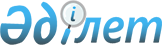 Решение о программе обеспечения сельскохозяйственной техникой агропромышленных комплексов государств- участников Содружества Независимых Государств на период до 2000 годаСодружество Независимых Государств Решение от 25 ноября 1998 года



          Совет глав правительств Содружества Независимых Государств решил:




          1. Утвердить Программу обеспечения сельскохозяйственной техникой 
агропромышленных комплексов государств-участников Содружества Независимых 
Государств на период до 2000 года (далее Программа) (прилагается) и 
разрешить разработчикам Программы Межгосударственному совету руководителей 
министерств и ведомств по сотрудничеству в области машиностроения и 
Межправительственному совету по вопросам агропромышленного комплекса - 
вносить в нее изменения и дополнения непринципиального характера.




          Координацию действий по реализации Программы возложить на 
Межгосударственный экономический Комитет Экономического союза.




          2. Правительствам государств-участников Программы назначить 
государственных заказчиков, ответственных за ее реализацию.




          Государственным заказчикам ежегодно в срок до 1 марта представлять в 




Межгосударственный экономический Комитет Экономического союза информацию о 
ходе выполнения Программы.
     3. Настоящее Решение вступает в силу с даты его подписания.
     Совершено в городе Москве 25 ноября 1998 года в одном подлинном 
экземпляре на русском языке. Подлинный экземпляр хранится в Исполнительном 
Секретариате Содружества Независимых Государств, который направит каждому 
государству, подписавшему настоящее Решение, его заверенную копию.
<*>


    * Правительство Республики Казахстан (с замечаниями);
    Правительство Республики Беларусь (в зависимости от возможности 
бюджета);
    Правительство Республики Армения  (с особым мнением и без положений о
ценовой политике и тарифном регулировании);     
    Правительство Украины (с оговоркой).
     
         Программа обеспечения сельскохозяйственной техникой
         агропромышленных комплексов государств-участников
       Содружества Независимых Государств на период до 2000 года          






          Программа обеспечения сельскохозяйственной техникой агропромышленных 
комплексов государств-участников Содружества Независимых Государств на 
период до 2000 года (далее - Программа) разработана во исполнение Решения 
о сотрудничестве в области обеспечения сельскохозяйственной техникой 
агропромышленных комплексов государств-участников СНГ, принятого главами 
правительств Содружества 12 апреля 1996 года в городе Москве.




          В большинстве государств-участников Содружества сельское хозяйство 
является одной из основных отраслей национальной экономики. Начиная с 1990 
года в условиях общего экономического кризиса, спада производства, 
инфляции, бюджетного дефицита и финансовой нестабильности в аграрном 
секторе нарастают кризисные явления. Объем валовой продукции сельского 
хозяйства за 1997 год в целом по государствам-участникам СНГ снизился 
примерно на 1 % по сравнению с 1996 годом, а за период с 1991 года 
производство уменьшилось на 33%. Среди факторов значительного спада 
производства следует выделить резкое сокращение уровня оснащенности 
агропромышленных комплексов государств-участников Содружества 
сельскохозяйственной техникой, которая в настоящее время находится на 
уровне 60-х годов. Парк машин повсеместно резко сократился, нагрузка на 
технику значительно увеличилась. Более половины парка машин морально 
устарело, а сроки их эксплуатации превышают нормативные. Особую тревогу 
вызывает состояние тракторного и комбайнового парков. Обеспеченность этой 
техникой сельскохозяйственных предприятий государств-участников 
Содружества в 1997 году по сравнению с 1991 годом уменьшилась в 1,5 раза.




          В связи с продолжающимся сокращением парка машин ожидается дальнейшее 
увеличение потерь урожая из-за нарушения агротехнических сроков проведения 
работ.




          С другой стороны, обладая большим производственным и 
научно-техническим потенциалом, тракторное и сельскохозяйственное 
машиностроение в государствах-участниках СНГ находится в глубоком кризисе. 
Созданный производственный потенциал предприятий сельскохозяйственного 
машиностроения государств-участников СНГ используется в настоящее время 
всего на 10-15%.




          Настоящая Программа отражает стремление государств-участников 
скоординировать и сделать прогнозируемыми действия заинтересованных 
сторон, направить их на преодоление трудностей, сложившихся в обеспечении 
агропромышленных комплексов сельскохозяйственной техникой, повысить ее 
технический уровень, сократить потери и увеличить производство 
сельскохозяйственной продукции.








                                  I. Основные положения программы








          Программа представляет собой комплекс согласованных мер 
межгосударственного и национального уровней, направленных на преодоление 
негативных тенденций ухудшения обеспеченности агропромышленных комплексов 
государств-участников СНГ сельскохозяйственной техникой и улучшение 
использования имеющегося производственного потенциала 
сельскохозяйственного машиностроения.




          Основу Программы составляют предусмотренные в Решении Совета глав 
правительств Содружества от 12 апреля 1996 года меры для:




          повышения качества и надежности техники;




          создания инженерно-технического сервиса и перехода к фирменному 
обслуживанию техники заводами-изготовителями;




          сохранения взаимовыгодной специализации действующих 
предприятий-изготовителей техники на долговременной основе;




          обеспечения агропромышленного комплекса техникой на основе 
прогрессивных форм взаиморасчетов, включая долгосрочную аренду (лизинг);




          сбалансированной и взаимосогласованной ценовой политики;




          предоставления кредитных и иных льгот;




          тарифного и нетарифного регулирования, включая сертификацию ввозимой 
аналогичной техники из третьих стран;




          создания межгосударственных финансово-промышленных групп, ассоциаций, 
транснациональных корпораций и других современных форм интеграционного 
сотрудничества в области финансирования, производства, закупки и сбыта 
техники.




          Правовое обеспечение Программы будет осуществляться путем совместной 
подготовки пакета межгосударственных и национальных нормативных 
документов, регламентирующих деятельность предприятий 
сельскохозяйственного машиностроения и обеспечивающих их увязку с 
нормативно-правовыми актами государств-участников СНГ.




          Программа обеспечения агропромышленных комплексов 
сельскохозяйственной техникой базируется на рыночных механизмах 
хозяйствования, предусматривающих равные условия субъектам 
предпринимательской деятельности. В то же время особенности аграрного 
сектора: отставание реформ, неразвитость инфраструктуры, диспаритет цен на 
материально-технические ресурсы для АПК и сельхозпродукцию не в пользу АПК 
обусловили острый дефицит платежных ресурсов и убыточность более половины 
сельскохозяйственных предприятий. В связи с этим немонопольная по своей 
природе отрасль с ярко выраженной сезонностью является 
неконкурентоспособной на рынке финансовых ресурсов. В этих условиях 
предусматриваются меры к созданию благоприятной среды для сельских 
товаропроизводителей, включая подготовку унифицированной 
нормативно-правовой и методической документации о развитии финансового 
лизинга. В качестве моделей при разработке нормативных документов будет 
использован опыт государств, имеющих наиболее отработанную базу, - 
Российской Федерации, Украины, Казахстана. Программа не исключает также 
поставки продукции тракторного и сельскохозяйственного машиностроения на 
других условиях, в том числе на клиринговой основе в рамках 
межправительственных соглашений о торгово-экономическом сотрудничестве 
государств СНГ.




          Финансирование Программы предусматривается за счет средств 
хозяйствующих субъектов и частично за счет федеральных бюджетов. Кроме 
того, могут привлекаться внебюджетные источники, кредиты банков, 
благотворительные средства юридических и физических лиц, другие источники. 
Потребность в финансовых ресурсах и их практически полное отсутствие у 
участников Программы требуют поиска таких методов финансирования, которые 
обеспечивали бы достижение целей сотрудничества и сохраняли ее участникам 
полную независимость в вопросах финансирования - их минимальность и 
прозрачность.




          Минимальность расходов обеспечивается тем, что стоимость 
финансирования не превышает стоимости потерь урожая, а стоимость поставок 
ниже стоимости дополнительно произведенной сельскохозяйственной продукции.




          Независимость финансирования обеспечивается тем, что финансовые 
средства находятся под контролем государства. Они используются для закупки 
техники собственного производства и техники, производимой в государствах - 
участниках Содружества за счет формирования лизинговых фондов, 
предоставления хозяйствам АПК кредитов и других средств. Изменение условий 
финансирования отдельными участниками не оказывает влияния на достижение 
основной цели Программы.




          При подготовке Программы учитывалось, что сельскохозяйственное и 
тракторное машиностроение в государствах-участниках Содружества длительное 
время формировалось как единый производственно-технологический комплекс с 
широко развитой специализацией, а реализация автономных программ его 
развития требует много времени и привлечения значительных финансовых и 
материальных ресурсов. В условиях построения рыночной экономики 
существенно меняется роль государства в системе экономических отношений, 
снижается роль административных инструментов и возрастает значение 
экономических интересов субъектов экономики. В Программе нашли отражение 
реальные экономические процессы и система мер, обеспечивающих развитие 
конкуренции, а также уточнены роль и место органов управления, 
изготовителей и потребителей сельскохозяйственной техники. Государство 
определяет правила игры и при необходимости оказывает временную поддержку, 
а предприятия несут полную ответственность за итоги своей деятельности.




          Среди комплекса мер предусмотрена разработка программы технического 
переоснащения сельского хозяйства современной техникой.




          Для достижения и повышения конкурентоспособности техники, выпускаемой 
в государствах-участниках Содружества, стабилизации 
финансово-экономического положения отечественных предприятий и поддержки 
производства сельскохозяйственных машин, тракторов и другой техники для 
сельского хозяйства в государствах-участниках СНГ предполагается 
установить временно - сроком на 3-5 лет (с последующим их согласованным 
поэтапным снижением или отменой) ввозные таможенные пошлины на технику, 
импортируемую из третьих стран, специализированное производство которой 
имеется в государствах-участниках Содружества. Полученные от введения 
таможенных пошлин средства будут использованы на нужды развития и 
совершенствования базы отечественного сельскохозяйственного 
машиностроения, пополнение лизинговых фондов.




          В Программе предусмотрены меры для активизации интеграционных 
процессов в сельскохозяйственном машиностроении, важнейшими из которых 
являются формирование межгосударственных финансово-промышленных групп 
(ФПГ), ассоциаций, транснациональных корпораций (ТНК). Они позволяют 
сократить потери от нерационального использования имеющегося промышленного 
потенциала и преодолеть конкуренцию изготовителей этой техники из третьих 
стран.




          Для ускорения наращивания производства сельскохозяйственной техники в 
первый год Программой предусмотрен льготный кредит предприятиям 
машиностроения на пополнение оборотных средств.




          Реформирование системы производственного и технического сервиса, а 
также материально-технического обеспечения как важнейшего фактора 
функционирования агропромышленного комплекса базируется на необходимости 
структурных и организационных преобразований. Основу этих преобразований 
составляют потребность сельских товаропроизводителей в высококачественном 
обслуживании техники и поддержании ее в работоспособном состоянии, а также 
стремление предприятий - изготовителей техники к наиболее полному 
удовлетворению пользователя сервисными услугами, оказанию ему необходимой 
квалифицированной помощи при эксплуатации и обслуживании имеющейся 
техники, заинтересованность в возможности прямого доступа к информации о 
недостатках производимой техники. На повышение технического уровня и 
создание системы технического сервиса по обслуживанию техники предлагается 
направлять прибыль машиностроительных предприятий, полученную за счет 
увеличения объемов производства сельскохозяйственной техники с учетом 
использования средств государственной поддержки.




          Программа состоит из семи разделов.




          В первом разделе предусматриваются меры для организации поставок и 
использования сельскохозяйственной техники в агропромышленных комплексах 
государств-участников СНГ. Указанные объемы поставок этой продукции 
являются ориентировочными и могут уточняться с учетом заключенных 
договоров (контрактов) на поставку техники и финансовых возможностей. 
Поставки техники в указанных объемах позволят в 1998-1999 годах 
приостановить снижение обеспеченности техникой АПК государств-участников 
СНГ, к 2000 году стабилизировать, а в отдельных государствах повысить ее 
уровень.




          Во втором разделе приведен перечень предприятий, сохраняющих 
специализацию на долговременной основе. В этих целях государства, 
принявшие Программу, заключают соглашения о сохранении на долговременной 
основе действующей специализации на указанных предприятиях и будут 
способствовать организации на них производства продукции в объемах, 
обеспечивающих потребность всех государств-участников Содружества. При 
этом решение о создании за счет бюджетных средств в своих государствах 
дублирующих мощностей по производству указанной техники будет приниматься 
ими согласованно с государствами, ее производящими.




          В третьем разделе предусматриваются меры для подготовки и принятия 
комплекса унифицированных нормативных актов, обеспечивающих решение 
вопросов повышения технического уровня, качества, надежности и 
конкурентоспособности сельскохозяйственной техники.




          Четвертый раздел "Ценовая политика, тарифное регулирование ввоза 
техники в государства-участники Содружества из третьих стран" содержит 
конкретные меры, согласование и принятие которых позволят создать условия 
для развития и защиты машиностроительного комплекса государств-участников 
СНГ. Предложен также примерный перечень машиностроительной продукции и 
ставки таможенных пошлин при импорте ее из третьих стран.




          В пятом разделе приводится ориентировочный перечень и состав 
участников создаваемых финансово-промышленных групп, ассоциаций, 
транснациональных корпораций и других форм интеграционного сотрудничества 
в отрасли сельскохозяйственного и тракторного машиностроения.




          Шестой раздел "Порядок финансирования Программы" содержит меры, 




предусматривающие порядок финансирования поставок сельскохозяйственной 
техники, дополнительные объемы финансовых средств и направления их 
использования. Указанные объемы финансовых средств могут уточняться при 
формировании государственного бюджета на соответствующий год.
     В седьмом разделе приводится механизм реализации Программы.
     Стороны создают наиболее благоприятные условия для реализации 
настоящей Программы.


           1. План мероприятий по реализации программы
          1.1. Ориентировочный объем поставок и уровень
  обеспеченности важнейшими видами сельскохозяйственной техники
     агропромышленных комплексов государств-участников СНГ*

                    Азербайджанская Республика
__________________________________________________________________
               |      | Ориентировочный объем |
Наименование   |Марка,|    поставок (штук)    |  Предприятие-
машин, оборудо-|тип   |_______________________|  изготовитель
вания          |      |1998 г.|1999 г.|2000 г.|  государств СНГ
_______________|______|_______|_______|_______|___________________
       1       |   2  |   3   |  4    |  5    |       6
_______________|______|_______|_______|_______|___________________
Тракторы - всего        442/    500/    630/
                       79.8**) 78.6**) 77.6**)

в том числе:    МТЗ-     120    120    170     ПО Минский
                80,82                          тракторный з-д
                                               (Респ. Беларусь)
                Т-70В    30      30     30     АО "Кишиневский
                                               тракторный з-д"
                                               (Респ.Молдова)
                К-701    6       10     10     АО "Кировский за-
                                               вод" (Российская
                                               Федерация)
                Т-4А,    50      50     60     АО "Алттрак"
                Т-402                          (Российская Федера-
                                               ция)
                ДТ-      50      100    100    АО "Волгоградский
                75НС4                          тракторный з-д"
                                               (Российская Федера-
                                               ция)
                Т-25,    6       10     10     АО "Владимирский
                Т-30                           тракторный завод"
                                               (Российская Федера-
                                               ция)
                ЮМЗ-     30      30     50     "Южный машзавод"
                6АКЛ                           (Украина)
                Т-       150     150    200    АО "Ташкентский
                28Х4М                          тракторный з-д"
                                               (Респ.Узбекистан)
Комбайны        СК-5 М  200/    200/    200/   АО "Ростсельмаш"
зерноуборочные  "Нива", 87,6    84,2    80,8   (Российская Федера-
                Дон-                           ция)
                1500

--------------------
     * Фактические объемы будут уточняться в зависимости от складывающихся 
особенностей государственной политики в обеспечении агропромышленных 
комплексов сельскохозяйственной техникой.
     ** Здесь и далее указано: в числителе - общее количество поставляемой 
техники, в знаменателе - уровень обеспеченности в процентах к 1990 году.



Комбайны               35/66,6 40/64,5 50/62,4
кормоуборочные -
всего:

в том числе:    КПИ-2,4  35      40      50    ОАО "Белоцерков-
                                               сельмаш" (Украина)
Машины зер-              100     100     100
ноочистительные
в том числе:    МС-4,5   50      50      50    АО "Воронежсельмаш"
                                               (Российская Федера-
                                               ция)
                ОВС-25   50      50      50    - " -
Зернопогрузчики ЗПС-100  50      50      50     п/я г.Кыштым
                                               (Российская Федера-
                                               ция)
Плуги - всего            525     600     600

в том числе:    ПЯ-3-35  100     125     125   АО "Алтайсельхоз-
                                               машхолдинг" (Рос-
                                               сийская Федерация)
                ПЛН-8-  50      50      50     ОАО "Одессасельмаш"
                40                             (Украина)
                ПЛН-7-  25      25      25     -"-
                40
                ПЛН-5-  30      30      30     ОАО "Одессасель-
                35                             маш" (Украина)
                ПЛН-4-  250     300     300    -"-
                35
                ПЛН-3-  70      70      70     -"-
                35
Бороны дисковые -       35      35      35
всего

в том числе:    БТП-3,7 25      25      25     АО "Акмоласельмаш"
                БТП-7,0 10      10      10     (Респ. Казахстан)
                (БДТ-3,
                БДТ-7)
Культиваторы -         160/    220/    290/
всего                  79,8    78,6    77,6

в том числе:    КРН-4,2  20      20      20    АО "Грязинский
                                               культиваторный за-
                                               вод" (Российская
                                               Федерация)
                КХУ-4   140     200     270    -"-

Пресс-подборщики -      145     170     200
всего
в том числе:            125     150     180    Асс. "Бишкексель-
                                               маш" (Кыргызская
                                               Респ.)
                ПРП-1,6  20      20      20    -"-

Разбрасыватель  1РМГ-4   25      25      25    АО "Башсельмаш"
минеральных                                    (Российская Федера-
удобрений                                      ция)

Сеялки - всего          215/    245/    265/
                        76,7    75,5    74.3

в том числе:    СЗ-3,6А 150     180     200    АО "Белинсксельмаш"
                                               (Российская Федера-
                                               ция)
зернотуковые    СУПН-8   15      15      15    ОАО "З-д Красная
кукурузные                                     Звезда"(Украина)
хлопковые       СХУ-4    50      50      50

Косилки -
всего:                  225     275     300

в том числе:    КС-Ф-   125     150     150    АО "Тенгиз"
                2,1                            (Респ.Казахстан)
                КРН-2,1 100     125     150    АО "ПО Завод
                                               им. Ухтомского"
                                               (Российская Федера-
                                               ция)
Картофелеса-    КСМ-4    15      15      15    АО "Лидсельмаш"
жалки                                          (Респ.Беларусь)

Картофелекопа-  КСТ-1,4  15      15      15    -"-
тели
Грабли          ГП-Ф-6  125     125     150
тракторные

Опрыскиватели -         275     275     305
всего:

в том числе:            125     125     125    З-д "Таджикхимсель-
                                               маш" (Респ.
                                               Таджикистан)
                ОШУ-     25      25      30    -"-
                90Х
                ОВХ-600 125     125     150

Хлопкоуборочные 14ХВ-                          Предприятия Рес-
машины          2,4Г,                          публики Узбекистан
                ХВН-     25      50      50    -"-
                1,8А

Прицеп          2ПТС-4- 500     500     500    -"-
самосвальный    793А
хлопковый

Прицеп          2КБ-     50      50      50    -"-
самосвальный    887Б
двухосный

Погрузчик       ПГХ-0,5  35      40      45    -"-
грейферный

Агрегаты элек-  ЭСА     100     100     100    3-д "Актюбинск-
тростригальные                                 сельмаш"
                                               (Респ.Казахстан)
Насосные стан-  СНН-     55      70      70    ОАО "Херсонские
ции             50/80,                         комбайны"
                СНН-                           (Украина)
                500/10

Водораздатчики  ВУ-ЗА    50      50      50    АО "Макентживмаш"
                                               (Респ.Казахстан)


                        Республика Армения

__________________________________________________________________
       1       |   2  |   3   |  4    |  5    |       6
_______________|______|_______|_______|_______|___________________

Тракторы - всего        81/     106/    130/
                        59,1    54,6    50,6

в том числе:    МТЗ-      28      35      45   ПО Минский
                80,82                          тракторный з-д
                                               (Респ. Беларусь)
                Т-40,     4       6       6    АО "Липецкий
                ЛТЗ-55,                        тракторный з-д"
                ЛТЗ-60                         (Российская Федера-
                                               ция)
                СШ-25     4       8       8    АО "Харьковский за-
                                               вод самоходных
                                               шасси" (Украина)
                ДТ-75С    21      28      35   АО "Волгоградский
                                               тракторный завод"
                                               (Российская Федера-
                                               ция)
                Т-25,     12      14      18   АО "Владимирский
                Т-30                           тракторный завод"
                                               (Российская Федера-
                                               ция)
                Т-150     12      15      18   ОАО "Харьковский
                                               тракторный завод"
                                               (Украина)
Комбайны        СК-5М   40/57  60/56,8 60/57,4 АО "Ростсельмаш"
зерноуборочные  "Нива"                         (Российская Федера-
                                               ция)
Комбайны        КСК-100, -/56   -/56   40/57,3 ПО "Гомсельмаш"
кормоуборочные  КДП-                           (Респ.Беларусь)
                3000

Сеялки          СЗ-3,6А   18/    18/     20/   АО "Белинсксельмаш"
зернотуковые             65,4   61,4    57,8   (Российская Федера-
                                               ция)
Культиваторы    КСП-4,  -/63,7 -/63,7 570/67,6 АО "Красный Аксай"
                КРТ-3,6                        (Российская Федера-
                                               ция)
Косилки         КСФ-2,1   12     16      18    АО "ПО Завод
                                               им.Ухтомского"
                                               (Российская Федера-
                                               ция)
Прицепы                   24     32      36
тракторные -
всего

в том числе:    2-ПТС-4   12     16      18    АО "Орский з-д
                                               тракторных прице-
                                               пов" (Российская
                                               Федерация)
                1-ПТС-    12     16      18    АО "РМЗ
                1,5                            Волконовский" (Рос-
                                               сийская Федерация)

                       Республика Беларусь

__________________________________________________________________
       1       |   2  |   3   |  4    |  5    |       6
_______________|______|_______|_______|_______|___________________

Тракторы - всего:      5100/77 6400/77 7400/78
в том числе:    Т-70СМ   30      30      30    АО "Кишиневский
                                               тракторный завод"
                                               (Респ.Молдова)
                К-701   150     150     150    АО "Кировский за-
                                               вод" (Российская
                                               Федерация)
                ДТ-     100     100     100    АО "Волгоградский
                75НС4,                         тракторный з-д"
                ВТ-100                         (Российская Федера-
                                               ция)
                Т-25,   500     500     500    АО "Владимирский
                Т-30                           тракторный з-д"
                                               (Российская Федера-
                                               ция)
                Т-150К, 100     50      -      ОАО "Харьковский
                150                            тракторный з-д"
                                               (Украина)
                МТЗ-    3970    5320    6370   ПО Минский
                80,82                          тракторный з-д
                                               (Респ.Беларусь)
Комбайны                1300/   1400/   1500/
зерноуборочные -        68,3    68,3    68,6
всего:

в том числе:    СК-5М   500     500     500    АО "Ростсельмаш"
                "Нива"                         (Российская Федера-
                                               ция)
                Дон-    750     800     800    АО "Ростсельмаш"
                1500                           (Российская Федера-
                                               ция)
Комбайны       КСК-100, 450/    500/    600/   ПО "Гомсельмаш"
кормоуборочные  КДП-    82,6    82,6    83,6   (Респ.Беларусь)
                3000

Комбайны        ЛК-4А   30      30      30     ТОО "З-д Бежецк-
льноуборочные                                  сельмаш" (Российс-
                                               кая Федерация)
Комбайны карто         150/77  150/74  200/71  ОАО "Лидсельмаш"
фелеуборочные                                  (Респ.Беларусь)

Очиститель
вороха          ОВС-25  60      60      60     АО "Воронежсельмаш"
                                               (Российская Федера-
                                               ция)
Семеочиститель- МС-4,5  50      50      50     АО "Воронежсельмаш"
ная машина                                     (Российская Федера-
                                               ция)
Зернопогрузчики ЗПС-100 150     150     150    АО "Воронежсельмаш"
                                               (Российская Федера-
                                               ция)
Машина          МПО-50  30      30      30     АО "Воронежсельмаш"
предварительной                                (Российская Федера-
очистки                                        ция)

Сеялки зерновые СЗК-   1200/   1200/   1200/   АО "Белинсксельмаш"
и зернотуковые  3,6А   64,2    61,8    59,4    (Российская федера-
                                               ция);
                СПУ-6,                         фирма "Лидагропром-
                СПУ-4                          маш" (Респ. Бела-
                                               русь),
                                               Брестский электро-
                                               механический завод
                                               (Респ.Беларусь)
Протравливатель ПС-10А  50      50      50     ПО Гатчинсельмаш"
зерна                                          (Российская Федера-
                                               ция)
Машины:         РУП10,  50      50      50     З-д "Цеммаш" (Рос
                14,                            сийская Федерация)
                АРУП-8
                МВУ-5   50      50      50     "Башсельмаш" (Рос-
                                               сийская Федерация)
Прицепы         "Сар-   500     500     500    Орский з-д трактор-
тракторные      мат"                           ных прицепов (Рос-
                                               сийская Федерация)
Погрузчик-      ПЭ-Ф-   150     150     150    ОАО
экскаватор      1А                             "Коломыясельмаш"
                                               (Украина)
                ПГ-0,2А 150     150     150    АО "Орелживмаш"
                                               (Российская Федера-
                                               ция)
Оборудование    ОБВ-    100     100     100    АО "Брянсксельмаш"
активного       160А                           (Российская Федера-
вентилирования                                 ция)

Семеочиститель- СОМ-    30      30      30     АО "Бежецксельмаш"
ная машина      300                            (Российская Федера-
                                               ция)
Картофелесорти- КПС-    20      20      20     АО "Рязаньсельмаш"
ровальный пункт 15В                            (Российская Федера-
                                               ция)
Протравливатель ОПС-1   50      50      50     АО "Гатчинсельмаш"
картофеля                                      (Российская Федера-
                                               ция)
Транспортер-    ТЗК-ЗОА 10      10      10     З-д "Белецсельмаш"
загрузчик                                      (Респ.Молдова)

Лечебный        ЛПДА-2  20      20      20     ПО "Красное Знамя"
доильный аппарат                               (Российская Федера-
                                               ция)
Резервуар-
охладитель молока
всего:                  90      90      90

в том числе:
с рекуператором МКА     50      50      50     АО "Кургансельмаш"
тепла           2000Л                          (Российская Федера
                                               ция)
с промежуточным РПО-1,6, 40     40      40     З-д РТО, г. Вот-
хладоносителем  РПО-2,5                        кинск; АО "Шумихин-
                                               ский маш. з-д"(Рос-
                                               сийская Федерация)
Автомобиль-     АЦПТ-   100     100     100    АО "Молмашстрой"
цистерна для    2,1                            (Российская Федера-
перевозки молока                               ция)
                АЦПТ-   30      30      30     АО Карловское
                3,3                            машиностр. предпр.,
                                               г.Бийск(Российская
                                               Федерация)
Установка       ТХУ-    10      10      10     ОАО "Мелитополь-
холодильная     23,37                          холодмаш" (Украина)

Кормораздатчик- КУТ-    10      10      10     АО "Уманьферммаш"
кормозаготови-  3,0В                           (Украина)
тель

Установка       ИКУФ-   10      10      10     АО "Владыкинский
инфракрасная    2М                             маш. з-д" (Российс-
                                               кая Федерация)

Установка       УС-Ф-   10,     10      10     ОАО "Ковельсель-
скреперная      17ОА                           маш", (Украина)


                              Грузия

__________________________________________________________________
       1       |   2  |   3   |  4    |  5    |       6
_______________|______|_______|_______|_______|___________________

Тракторы - всего         400/    460/   1110/
                         61,2    57,8   57.5
в том числе:    МТЗ-    100     130     300    ПО Минский
                80,82                          тракторный завод
                                               (Респ. Беларусь)
                Т-25,   90      90      260    АО "Владимирский
                30                             тракторный завод"
                                               (Российская Федера-
                                               ция)
                ДТ-75   120     150     300    АО "Волгоградский
                                               тракторный завод"
                                               (Российская Федера-
                                               ция)
                СШ-25   50      50      150    АО "Харьковский за-
                                               вод самоходных шас-
                                               си" (Украина)
                Т-70С   40      40      100    АО "Кишиневский
                                               тракторный завод"
                                               (Респ. Молдова)
Комбайны                200/    200/    300/
зерноуборочные          54,4    50,3    50,88

в том числе:    СК-5М   195     195     295    АО "Ростсельмаш"
                "Нива"                         (Российская Федера-
                                               ция)
                ПН-100  5       5       5      АО "Тульский
                                               комбайновый завод"
                                               (Российская Федера-
                                               ция
Комбайны
кормоуборочные         58/53,6 70/53,1 80/53,8
всего:          КСК-100  47      56      64    ПО "Гомсельмаш"
                                               (Респ. Беларусь)
                ПН-400   11      14      16    АО "Тульский
                                               комбайновый завод"
                                               (Российская Федера-
                                               ция)
Культиваторы    КРН-4,2  50/   70/49,8 80/46,8 АО "Грязинский
                        53,3                   культиваторный за-
                                               вод" (Российская
                                               Федерация)
Сеялки - всего           70/    150/    200/
                        55,4    54,5    55,1
в том числе:    СЗТ-                           АО "Белинсксельмаш"
зерновые        3,6А     40      90     120    (Российская Федера-
кукурузные     СУПН-8    30      60      80    ция)
                                               ОАО "З-д Красная
                                               Звезда" (Украина)


                       Республика Казахстан

__________________________________________________________________
       1       |   2  |   3   |  4    |  5    |       6
_______________|______|_______|_______|_______|___________________

Тракторы - всего:       10100/  12300/  14700/
                         66,2     65     65,5

в том числе:    МТЗ-80,  1800    2000    2500  ПО Минский трактор-
                82                             ный з-д (Респ.
                                               Беларусь)
                МТЗ-100 1800    2000    2500   ПО Минский трактор-
                                               ный з-д (Респ.
                                               Беларусь)
                К-701   700     1000    1000   АО "Кировский з-д"
                                               (Российская Федера-
                                               ция)
                Т-4А    800     1300    1500   АО "Алттрак" (Рос-
                Т-402                          сийская Федерация)
                Т-40,
                ЛТЗ-55, 1000    1000    1200   АО "Липецкий трак
                ЛТЗ-60                         торный з-д (Рос-
                                               сийская Федерация)
                ДТ-75   4000    5000    6000   АО "Павлодартрак-
                                               тор" (Респ.Казах-
                                               стан)
                Т-25     900    1100    1200   АО "Владимирский
                                               тракторный з-д"
                                               (Российская Феде-
                                               рация)
Комбайны                1940/   2080/   2200/
зерноуборочные -        53,3    45,6    37,5
всего
в том числе:    СК-5М    950    1000    1050   АО "Ростсельмаш"
                "Нива"                         (Российская Федера-
                                               ция)
                Дон-     120     140     150   -"-
                1500
                Енисей-  750     800     850   АО "Красноярский
                1200                           з-д комбайнов"
                                               (Российская Федера-
                                               ция)
                Енисей-  120     140     150   АО "Дальсельмаш"
                1200Р                          (Российская Федера-
                                               ция)
Комбайны                 800/    900/   1000/
кормоуборочные -         54,4    53,8   54,4
всего
в том числе:    КСК-     300     350     400   ПО "Гомсельмаш"
                100А                           (Респ.Беларусь)
                КДП-     250     300     350   -"-
                3000
                КСС-2,6  250     250     250   Моторный з-д,
                                               г.Екатеринбург
                                               (Российская
                                               Федерация)
Сеялки                   3500/  4100/   7100/
                         55,4    52,7    52

Жатки           ЖВН-6А   7500   8000    8500   ОАО "Первомайский
                                               з-д с/х машин"
                                               (Украина)
Косилки         КРН-2,1   400    450     500   АО "ПО Завод им.Ух-
                                               томского" (Рос-
                                               сийская Федерация)
Машины зерно- и           600    700     800
семеочистительные
- всего

в том числе:    МС-4,5    300    350     400   АО "Воронежсельмаш"
                                               (Российская Федера-
                                               ция)
                ОВС-25    300    350     400   -"-

Зернопогрузчики ЗПС-100   500    600     700   п/я г.Кыштым (Рос-
                                               сийская федерация)
Зернометатели   ЗМ-60     800    850     900   Учр.ОЖ-118.г.Сальск
                                               Ростовской обл.
                                               (Российская Федера-
                                               ция)
                ППЛФ-   1200    1300    1400   АО "Бишкексельмаш"
                1,6                            (Кыргызская Респ.)
Копновозы       ПКУ-     150     170     200   АО "Сальсксельмаш",
                0,8-3                          Ростовской обл.
                                               (Российская Федера-
                                               ция)
Культиваторы -          600/    700/    800/   Предприятия Респуб-
всего                   53,2    49,7     47    лики Казахстан

Погрузчики -    ПЭ-Ф-   400     450     500    ОАО "Коломыясель-
экскаваторы     1А                             маш" (Украина)


                       Кыргызская Республика

__________________________________________________________________
               |      | Ориентировочный объем |
Наименование   |Марка,|    поставок (штук)    |  Предприятие-
машин, оборудо-|тип   |_______________________|  изготовитель
вания          |      |1998 г.|1999 г.|2000 г.|  государств СНГ
_______________|______|_______|_______|_______|___________________
       1       |   2  |   3   |  4    |  5    |       6
_______________|______|_______|_______|_______|___________________

Тракторы - всего        700/    800/    1400/
                        62      59,6    59,5

в том числе:    МТЗ-    317     317     317    ПО "Минский
                80,82                          тракторный завод"
                                               (Респ. Беларусь)
                ДТ-75   215     215     218    АО "Павлодартрак-
                                               тор" (Респ. Казах-
                                               стан)
                ЛТЗ-55, 159     159     159    АО "Липецкий
                ЛТЗ-60                         тракторный завод"
                                               (Российская Феде-
                                               рация)
                Т-ЗОА   108     108     108    АО "Владимирский
                                               тракторный завод"
                                               (Российская Феде-
                                               рация)
Комбайны СК-5М          465     465     465    АО "Ростсельмаш"
зерноуборочные  "Нива"                         (Российская Федера-
                                               ция)
Приспособления  ПКК-5,  11      11      12     АО "Ростсельмаш"
к зерноубороч-  ПСП-                           (Российская Феде-
ным комбайнам   1,5М    35      36      36     рация)

Подборщики -            22      23      23     АО "Сальсксельмаш",
копнители                                      Рост. обл. (Рос-
                                               сийская Федерация)
Плуги тракторные        330     330     330    АО "Алтайсельмаш-
                                               холдинг" (Российс-
                                               кая Федерация)
Машины зерно- и МС-4,5   50      50     50     АО "Воронежсель-
семеочиститель- ОВС-25   25      25     25     маш" (Российская
ные                                            Федерация)
Зернопогрузчики ЗПС-100  25      25     25     АО "Воронежсель-
                                               маш" (Российская
                                               Федерация)
Бороны зубовые          4500    4500   4500    ОАО "Каменецподоль-
                                               ский з-д" (Украина)
Культиваторы            120/    120/   120/    АО "Красный Аксай"
                        54,7    52,2   50,6    (Российская Федера-
                                               ция)

Сеялки - всего           90/     200/   280/
                        55,4     54,4   55,2

в том числе:            411      411     411   АО "Белинсксельмаш"
                                               (Российская Федера-
                                               ция)
зернотуковые
кукурузные               20      20      20    ОАО "З-д Красная
                                               Звезда"(Украина)
свекловичные             36      36      37    ОАО "З-д Красная
                                               Звезда"(Украина)
овощные                  10      11      11    ОАО "З-д Красная
                                               Звезда"(Украина)
хлопковые                32      33      33    ПО "Узбексельмаш"
                                               (Республика Узбе-
                                               кистан)
Машины для              138     139     139    З-д "Башсельмаш",
разбрасывания                                  г. Нефтекамск
твердых удобрений                              (Российская Феде-
                                               рация)
Комбайны        РКМ-4    38      38      38    КПП
свеклоуборочные                                "Днепропетровский
                                               комбайновый з-д"
                                               (Украина)
Свеклопогруз-   СПС-4,2  41      42      42    КПП
чики                                           "Днепропетровский
                                               комбайновый з-д"
                                               (Украина)
Опрыскиватели   ОПЛ-15-  50      50      50    ОАО "Тернопольский
                03                             комбайновый з-д"
                                               (Украина)
Картофелекопа-  КСТ-1,4  39      39      39    АО "Лидсельмаш",
тели                                           г. Лида (Р
есп.
                                               Беларусь)
Картофелеса-    КСМ-4    75      75      75    -"-
жалка
Стогометатели            17      17      17    ПО "Урюпинсксель-
                                               маш" (Российская
                                               Федерация)
Ботвоуборочные  БМ-4     38      38      39    ОАО "Тернопольский
машины                                         комбайновый з-д"
                                               (Украина)
Прицепы                  670     670     670   АО "Орский з-д
тракторные                                     тракторных прице-
                                               пов" (Российская
                                               Федерация)
Лущильники      ЛДГ-10А  50       50      50   Учреждение МВД,
                                               г. Шевченко (Респ.
                                               Казахстан)
Бороны дисковые БД-10А   90       90      90   Учреждение МВД,
                                               г. Атбосар (Респ.
                                               Казахстан)
Косилки         КРН-2,1, 253     253     254   АО "ПО Завод
                КС-Ф-                          им.Ухтомского"
                2,1                            (Российская Феде-
                                               рация)
Хлопкоуборочные 14хВ-2,1  48      48     48    З-д "Ташсельмаш"
машины                                         (Республика Узбе-
                                               кистан)


                        Республика Молдова

__________________________________________________________________
       1       |   2  |   3   |  4    |  5    |       6
_______________|______|_______|_______|_______|___________________

Тракторы - всего       700/59  1000/52 1200/45

в том числе:    МТЗ-80,  200     280     320   ПО "Минский
                82                             тракторный з-д"
                                               (Респ. Беларусь)
                Т-30     190     210     250   АО "Владимирский
                                               тракторный з-д"
                                               (Российская Федера-
                                               ция)
Самоходное      СШ-25    35      50      100   АО "Харьковский за-
шасси                                          вод самоходных
                                               шасси" (Украина)
                Т-70    275      460     530   АО "Кишиневский
                                               тракторный завод"
                                               (Респ. Молдова)
Зерноуборочные СК-5М     80/     120/    140/  АО "Ростсельмаш"
комбайны       "Нива"   77,3     68,8    60,7  (Российская Федера-
                                               ция)
Приспособления  ППК-4    50      80      110   АО "Ростсельмаш"
к зерноуборочным                               (Российская Федера-
комбайнам                                      ция)

Кормоуборочные          250      320     340
комбайны - всего

в том числе:    КСС-2,6 100      120     140   Моторный з-д,
                                               г. Екатеринбург
                                               (Российская Федера-
                                               ция)
                КПИ-2,4 150      200     200   ОАО "Белоцерков-
                                               сельмаш" (Украина)
Кукурузоубороч- КСКУ-6 70/77   120/70  160/64  ОАО "Херсонские
ные комбайны    КСКУ-3                         комбайны" (Украина)
Комбайны        МКК-6 40/55,7 60/48,7 80/44,3  КПП "Днепропетров-
свеклоуборочные РКМ-6-                         ский комбайновый
                01                             завод"(Украина)
Плуги - всего           320      410     510
в том числе:
- 4-корпусные   ПЛН-4-   60      80      120   ОАО "Одессасельмаш"
- 3-корпусные   35                             (Украина)
                ПЛН-3-  260     330      390   ОАО "Одессасельмаш"
                35,ПЯ-                         (Украина)
                3-35
Доильные
установки - всего        65      95      100

в том числе:    УБД-100  40      60      60    ОАО "Барацлав",
                                               Винницкая обл.
                                               (Украина)
- индивидуальные УДН-10   20      25      30    ОАО"Барацлав",
                                               Винницкая обл.
                                               (Украина)
                АДМ-8А   5       10      10    ОАО "Барацлав",
- с молокопроводом                             Винницкая обл.
                                               (Украина)
Холодильные     МК,      40      60      60    АО "Кургансельмаш"
установки       ТОМ                            (Российская Феде-
                                               рация)
Кормораздатчики          44      55      58
- всего

в том числе:    КТУ-10   40      50      50    ОАО "Орсксельмаш",
                                               Одесская обл.
                                               (Украина)
                РММ-Ф-   4       5       8     ОАО "Прилукимаш",
                5А                             Черниговская обл.
                                               (Украина)
Транспортеры    ТСН-160  30      30      30    ОАО "Ковельсельмаш"
                                               (Украина)
Дробилки        КДУ-2    30      30      30    З-д "Новоградсель-
                                               маш",
                ДКМ-5                          Житомирская обл.
                                               (Украина)
Поилки          ПА-1    3000    3000    4000   АО "Успенский
                                               агромашпласт"
                                               (Российская Феде-
                                               рация)
Цистерны        Д.Ф.06.  20      30      30    Учр.401.6,
молочные        000                            г.Степаньково
                                               Рязанской обл.(Рос-
                                               сийская Федерация)
Агрегаты для    ЭСА-      5      10      10    З-д "Актюбинсксель-
стрижки овец    1/200                          маш" (Респ. Казах-
                                               стан)
Котлы-          КВ-ЗООД  10      10      10    З-д "Возовсельмаш",
парообразова-   Д-721                          Курская обл. (Рос-
тели                                           сийская Федерация)

                       Российская Федерация

__________________________________________________________________
       1       |   2  |   3   |  4    |  5    |       6
_______________|______|_______|_______|_______|___________________

Тракторы - всего        34700/  40600/  80000/
                         62      60       61
в том числе:    Т-170   1500    1800    4000   АО "Уралтрак",
                                               г. Челябинск(Рос-
                                               сийская Федерация)
                К-701   2200    2600    5500   АО "Кировский
                                               завод" (Российская
                                               Федерация)
                Т-4А    2500    3000    6500   АО "Алттрак",
                                               г. Рубцовск
                                               (Российская
                                               Федерация)
                ДТ-     7300    8000    21000  АО "Волгоградский
                75НС4                          тракторный з-д"
                                               (Российская Феде-
                                               рация)
                Т-70С   500     700     1000   АО "Кишиневский
                                               тракторный завод"
                                               (Респ. Молдова)
               ЛТЗ всех 4500   5000     12000  АО "Липецкий
                модифи                         тракторный завод"
                каций                          (Российская Феде-
                                               рация)
                Т-25,   3000    4500    8000   АО "Владимирский
                Т-30,                          тракторный завод"
                ВТЗ-45                         (Российская Феде-
                                               рация)
                ДТ-75Т  600     700     1000   АО "Павлодарский
                                               тракторный завод"
                                               (Респ. Казахстан)
                МТЗ-    10000   11000   16000  ПО "Минский
                80,82                          тракторный завод"
                                               (Респ.Беларусь)
                Т-150,  1600    1800    3000   "Харьковский
                Т-150К                         тракторный завод"
                                               (Украина)
                СШ-28,  1000    1500    2000   "Харьковский завод
                СШ-28                          самоходных шасси"
                                               (Украина)
Зерноуборочные
комбайны - всего        13000/  17500/  22400/
                         57      57      58
в том числе:    Дон-      -       -      250   АО "Ростсельмаш"
                2600                           (Российская Феде-
                                               рация)
                Дон-    1400    2000    3000   АО "Ростсельмаш"
                1500                           (Российская Феде-
                                               рация)
                Дон-    3000    3500    4000   АО "Ростсельмаш"
                1200                           (Российская Феде-
                                               рация)
                СК-5М   6500    8270    10000  АО "Ростсельмаш"
                "Нива"                         (Российская Феде-
                                               рация)
                Енисей- 1500    3000    4300   АО "Красноярский
                1200                           з-д комбайнов"
                                               (Российская
                                               Федерация)
                СКР-7   80      80      80     АО "Краснодаррис-
                "Кубань"                       маш" (Российская
                                               Федерация)
                КЗС-3   150     200     250    АО "Таганрогский
                                               завод комбайнов"
                                               (Российская Феде-
                                               рация)
                ПН-100  300     350     400    АО "Тульский
                "Простор"                      комбайновый завод"
                                               (Российская Феде-
                                               рация)
                Дон-800 70      100     120    АО "Ростсельмаш"
                                               (Российская Феде-
                                               рация)
Кормоуборочные
комбайны - всего       7100/57 7600/57 8800/58
в том числе     Дон-680 1900    2000    2200   АО "Ростсельмаш"
                                               (Российская Феде-
                                               рация)
                ЯСК-200 400     400     500    АО "Ярославский
                                               моторный завод"
                                               (Российская Феде-
                                               рация)
                "Марал" 300     300     500    АО "Кировский за-
                Е-281                          вод" (Российская
                                               Федерация)
                КСК-100 700     800     1000   ПО "Гомсельмаш"
                                               (Респ.Беларусь)
               "Полесье 400     400     500    ПО "Гомсельмаш"
                250"                           (Респ. Беларусь)

                КСС-2,6 3000    3200    3500   Моторный завод
                                               г.Екатеринбург
                                               (Российская Феде-
                                               рация)
                ПН-400  400     500     600    АО "Тульский
                                               комбайновый завод"
                                               (Российская Феде-
                                               рация)

Картофелеса-
жалки           СКМ-ЗА  15      20      30     АО "Белинсксельмаш"
                                               (Российская Феде-
                                               рация)
Картофелеубороч-       1700/   2100/   3200/   АО "Комбайн", Ря-
ный комбайны            42      42      47     зань (Российская
                                               Федерация)
                                               АО"Агроремтехника",
                                               Щекино (Российская
                                               Федерация, г. Сама-
                                               ра (Российская Фе-
                                               дерация)

Свеклоуборочные         40      50      60     ОАО "Комбайновый
комлексы                                       з-д", Днепропет-
                                               ровск (Украина),
                                               ОАО "Комбайновый
                                               з-д, г.Тернополь
                                               (Украина),
                                               АО "Азовский
                                               оптикомех. з-д"
                                               (Российская Феде-
                                               рация),
                                               ПО Томсельмаш"
                                               (Респ. Беларусь),
                                               ОКБ "Союз", Казань
                                               (Российская Феде-
                                               рация)
Посевные машины                                Предприятия России,
- всего:                12000/  18000/  30000/ Казахстана и
                          55     53       53   Украины
Машина для      МПС-1     1       2       3    ПО "Кишеневсельмаш"
посадки саженцев                               (Респ. Молдова)

Свеклопогрузчик- СПС
очиститель      -4,2А     20     22      30    ПО "Днепропетровс-
                                               кий комбайновый
                                               з-д" (Украина)
Машина          МБП-6,   100     120     140   ОАО "Днепропетров-
ботвоуборочная  БМ-6Б                          ский комбайновый
                                               з-д" (Украина)
Машина          КС-6Б,   50      60      70    ПО "Тернопольский
корнеуборочная  РКМ-                           комбайновый з-д"
                6/01/02                        (Украина)
Подкормщик-     ПОМ-     15      20      30    ПО "Львовхиммаш"
опрыскиватель   650А                           (Украина)

Опрыскиватель   ОП-      60      70      80    ПО "Львовхиммаш"
прицепной       2000-2-                        (Украина)
штанговый       01

Опрыскиватель   ОПВ-     4       5       6     ПО "Львовхиммаш"
прицепной       1200А                          (Украина)
вентиляторный

Опрыскиватели   ОН-1,   12      14      17     АО "Азовский опти-
навесные        ОМП-                           комехан. завод",
                601                            АО "Подольский
                                               электромехан.
                                               завод" (Российская
                                               Федерация)
Сеялка овощная  СО-4,2А  10     12      14     ПО "Красная Звез-
                СУОП-6                         да", г. Кировоград
                                               (Украина)
Погрузчик-      ПЭ-Ф-    6       7       5     ПО "Коломыясельмаш"
экскаватор      1А                             (Украина)

Доильные                2800    3500    4000   АО "Кургансельмаш"
установки                                      (Российская Феде-
                                               рация)
стационарные            1500    2000    2500   АО "Челно-Вешинский
                                               машзавод", Самарс-
                                               кая обл. (Российс-
                                               кая Федерация)
Кормораздатчики         1100    1200    1300   (Российская Феде-
для КРС,                                       рация)
в т.ч. передвижные      1050    1150    1250   АО "Волоконовский
                                               АРЗ"; АО "Митрофа-
                                               новский РАЗ";
                                               "Ореховсельмаш"
                                               (Украина)
Кормораздатчики          450     500     550   АО "Сасовкорммаш"
для МТФ,                                       (Российская Федера-
                                               ция)
в т.ч. передвижные       350     400     450   З-д "Рожищферммаш"
                                               (Украина)
Установки для            500     550     550   АО "Кургансельмаш";
охлаждения                                     ПКП "Пензаагропром-
молока                                         ремонт" (Российская
                                               Федерация)
Навозоуборочные
транспортеры            2700    3000    3500   АО "Рязсельмаш"; АО
                                               "Митрофановский
                                               АРЗ" (Российская
                                               Федерация);
                                               ОАО "Ковельсельмаш"
                                               (Украина)
Кормодробилки           2200    2500    3000   ОАО "Корммаш",
                                               ОАО "Ковельсельмаш"
                                               (Украина),
                                               АО "Слободской
                                               завод" (Российская
                                               Федерация)
Комбикормовые           150     180     200    ОАО "Уманьсельмаш"
агрегаты                                       (Украина)
Станочное               120     150     180    АО "Шумихинский з-д
оборудование для                               (Российская Федера-
содержания свиней                              ция); "Рожищферм-
                                               маш" (Украина)
Клеточное               350     400     450    АО "Инко", Пяти-
оборудование для                               горск;
содержания птиц

Котлы,                  2500    2800    3000   АО "Машзавод" (Рос-
теплогенераторы и                              сийская Федерация)
водонагреватели                                Предприятия Рос-
                                               сийской Федерации



                             Украина
__________________________________________________________________
 Наименование   |Марка, | Ориентировочный объем  | Предприятие-
машин, оборудо- | тип   |    поставок (штук)     | изготовитель
    вания       |       |________________________|государств СНГ
                |       |1998 г.|1999 г.|2000 г. |
________________|_______|_______|_______|________|________________
       1        |   2   |   3   |   4   |   5    |      6
________________|_______|_______|_______|________|________________
Тракторы - всего:
в том числе:     МТЗ-80, 6500/78 6500/74 20500/74
                 82      1800    1800    4800     ПО Минский трак-
                                                  торный з-д
                                                  (Респ. Беларусь)
                 Т-70С,  500     500     2000     АО "Кишиневский
                 Т-70В                            з-д" (Респ. Мол-
                                                  дова)
                 К-701   100     100     300      АО "Кировский
                                                  завод" (Российс-
                                                  кая Федерация)
                 Т-40,   200     200     1100     АО "Липецкий
                 ЛТЗ-55,                          тракторный   за-
                 ЛТЗ-60                           вод" (Российская
                                                  Федерация)
собственного             3900    3900    12300    Предприятия  Ук-
производства                                      раины
Комбайны
зерноуборочные-
всего:                   2000/61 2200/57 4800/57
в том числе:     СК-5М   580     580     980      АО "Ростсельмаш"
                 "Нива"                           (Российская  Фе-
                                                  дерация)
                 Дон-    1400    1600    3800     АО "Ростсельмаш"
                 1500                             (Российская  фе-
                                                  дерация)
рисоуборочные    Енисей- 20      20      20       АО "Дальсель-
                 1200Р                            маш",  (Российс-
                                                  кая федерация)
Комбайны                 600/61  700/55  1500/52  Предприятия  Ук-
кормоуборочные,                                   раины
всего
Сеялки                   5000/64 6000/61 7000/62  Предприятия  Ук-
                                                  раины
Культиваторы             4500/61 7300/57 10700/58 Предприятия  Ук-
                                                  раины


  1.2. Организация поставок и использования сельскохозяйственной
                             техники
__________________________________________________________________
Содержание мероприятий|  Вид документа  |  Исполнители   |  Срок
                      |                 |                | испол-
                      |                 |                | нения
______________________|_________________|________________|________
            1         |       2         |      3         |   4
______________________|_________________|________________|________
1. Формирование поста- Межправительст-   Уполномоченные   1998-
вок важнейших видов    венные   соглаше- органы     госу- 2000 гг.
сельскохозяйственной   ния,     договоры дарств,    маши-
техники агропромышлен- (контракты) между ностроительные
ным комплексам госу-   хозяйствующими    предприятия    и
дарств-участников СНГ  субъектами        другие   хозяйс-
                                         твующие субъекты
2. Создание на коопе-  Унифицированные   Республика Бела- 1998-
ративной основе техни- нормативные доку- русь             2000 гг.
ческих центров по про- менты
даже и техническому    Нормативные  акты
обслуживанию сложной   государств
сельскохозяйственной
техники

3. Создание региональ- Внутренние норма- Уполномоченные   1998-
ных машинотехнологи-   тивные акты госу- органы     госу- 2000 гг.
ческих станций (МТС)   дарств-участников дарств  Минсель-
                       настоящей   Прог- хозпроды   госу-
                       раммы             дарств    Содру-
                                         жества с участи-
                                         ем  машинострои-
                                         тельных предпри-
                                         ятий


             2. Сохранение специализации действующих
     предприятий - изготовителей сельскохозяйственной техники
          и комплектующих изделий к ней в государствах -
                      участниках Содружества
__________________________________________________________________
      Содержание мероприятий    |     Вид      |  Испол- |  Срок
                                |   документа  |  нители | испол-
                                |              |         | нения
________________________________|______________|_________|________
                  1             |       2      |    3    |   4
________________________________|______________|_________|________
1. Разработка соглашения о  дол- Межправитель-  МЭК       1998г.
говременной специализации произ- ственное  сог-
водств в отраслях промышленности лашение
государств - участников СНГ      Внутренние     Уполномо- 1998 -
                                 нормативные    ченные    1999 гг.
                                 акты     госу- органы
                                 дарств         госу-
                                                дарств
2. Перечень предприятий,  сохра-
няющих специализацию и
наименование производимой
ими продукции

                    Азербайджанская Республика
__________________________________________________________________
      Содержание мероприятий    |     Вид      |  Испол- |  Срок
                                |   документа  |  нители | испол-
                                |              |         | нения
________________________________|______________|_________|________
                  1             |       2      |    3    |   4
________________________________|______________|_________|________
1. Завод  "Дзегамильмаш"  п.г.т. Межправитель-  Уполномо- 1998 -
Дзегам  -  транспортеры ТХБ-20А, ственные  сог- ченные    1999 гг.
ТПК-ЗОА,  свеклоподъемник навес- лашения      и органы
ной СМУ-ЗС, машины отмывки семян внутренние     госу-
овощных   и   бахчевых   культур нормативные    дарств
МОС-300                          акты     госу-
                                 дарств
2. Ханкендинский завод  сельхоз- - " -          - " -      - " -
машин  -  плуги-рыхлители виног-
радников ПРВ-3, ПРВ-4

3. ТО  "Мингечауркомплектживмаш" - " -          - " -      - " -
(Мингечаурский  ОСЗ) - пневмати-
ческий    транспортер     кормов
ТПК-15,  тепловентиляторы  ТВ-6,
ТВ-9, ТВ-12, ТВ-18


                        Республика Армения
__________________________________________________________________
      Содержание мероприятий    |     Вид      |  Испол- |  Срок
                                |   документа  |  нители | испол-
                                |              |         | нения
________________________________|______________|_________|________
                  1             |       2      |    3    |   4
________________________________|______________|_________|________
1. Завод "Разданмаш",  г. Раздан Межправитель-  Уполномо- 1998 -
- мотокультиваторы  мощностью  8 ственные  сог- ченные    1999 гг.
л.с.,  промышленные холодильники лашения      и органы
объемом 4,8 и  12  куб.м,  муко- внутренние     госу-
мольни  производительностью  150 нормативные    дарств
кг/час,  инкубаторы выводные  на акты     госу-
500 яиц, водяные насосы произво- дарств
дительностью 1000 л/час

2. Завод  "Сельхозмаш"  -  плуги - " -          - " -      - " -
тракторные 3-,  4- и 5- лемешные
и конные, средства малой механи-
зации,  сельхозтехника, работаю-
щая на конной тяге, установки по
производству биогаза из навоза


                       Республика Беларусь
__________________________________________________________________
      Содержание мероприятий    |     Вид      |  Испол- |  Срок
                                |   документа  |  нители | испол-
                                |              |         | нения
________________________________|______________|_________|________
                  1             |       2      |    3    |   4
________________________________|______________|_________|________
1. ПО  "Минский  тракторный  за- Межправитель-  Уполномо- 1998 -
вод",  г.  Минск  - тракторы кл. ственные  сог- ченные    1999 гг.
0,6; 1,4; 2,0; 3,0; мини-тракто- лашения      и органы
ры и мотоблоки                   внутренние     госу-
                                 нормативные    дарств
                                 акты     госу-
                                 дарств
2. ПО Томсельмаш",  г.  Гомель - - " -          - " -      - " -
кормоуборочные и свеклоуборочные
комбайны, сеялки точного высева,
прицепы-емкости
3. ОАО "Лидсельмаш",  г.  Лида - - " -          - " -      - " -
картофелесажалки, картофелекопа-
тели, картофелеуборочные комбай-
ны,   прицепной  свеклоуборочный
комбайн, машины для внесения ми-
неральных удобрений
4. Завод "Мозырьсельмаш", г. Мо- - " -          - " -      - " -
зырь - теплогенераторы для отоп-
ления и вентиляции
5. Борисовский  завод  автотрак- - " -          - " -      - " -
торного электрооборудования,  г.
Борисов  - стартеры для трактор-
ных двигателей
6. ПО "Минский моторный  завод", Межправитель-  Уполномо- 1998 -
г. Минск - двигатели тракторные  ственные  сог- ченные    1999 гг.
                                 лашения      и органы
                                 внутренние     госу-
                                 нормативные    дарств
                                 акты     госу-
                                 дарств
7. АО   "ТАиМ",  г.  Бобруйск  - - " -          - " -      - " -
пневмотормоза, детали пневмотор-
мозной аппаратуры
8. Завод  "Бобруйскагромаш",  г. - " -          - " -      - " -
Бобруйск - машины  для  внесения
удобрений,  а  также заготовки и
раздачи грубых кормов
9. Завод  "Бобруйсксельмаш",  г. - " -          - " -      - " -
Бобруйск - косилки тракторные
10. НП "Завод "Брестсельмаш", г. - " -          - " -      - " -
Брест - оборудование для отопле-
ния и вентиляции
11. АП "Мозырский завод мелиора- - " -          - " -      - " -
тивных машин", г. Мозырь - мели-
оративные   машины,   погрузчики
сельскохозяйственные, подъемники
сельскохозяйственные монтажные
12. Минский  завод шестерен,  г. - " -          - " -      - " -
Минск - плуги тракторные, поков-
ки, валы и шестерни
13. Брестский  электромеханичес- - " -          - " -      - " -
кий завод,  г.  Брест  -  сеялки
пневматические универсальные
14. ПО "Кузлитмаш",  г.  Пинск - - " -          - " -      - " -
плуги болотные, культиваторы


                              Грузия
__________________________________________________________________
      Содержание мероприятий    |     Вид      |  Испол- |  Срок
                                |   документа  |  нители | испол-
                                |              |         | нения
________________________________|______________|_________|________
                  1             |       2      |    3    |   4
________________________________|______________|_________|________
1. АО "Грузтрактор",  г. Кутаиси Межправитель-  Уполномо- 1998 -
-  минитрактор,  мотоблок   "Су- ственные  сог- ченные    1999 гг.
пер-610", мотоблок КОМ-94, мото- лашения      и органы
культиватор                      внутренние     госу-
                                 нормативные    дарств
                                 акты     госу-
                                 дарств
2. АО "Лило", г. Тбилиси - сель- - " -          - " -      - " -
скохозяйственные машины  ЧСН-1,6
для сбора чайного листа


                       Республика Казахстан
__________________________________________________________________
      Содержание мероприятий    |     Вид      |  Испол- |  Срок
                                |   документа  |  нители | испол-
                                |              |         | нения
________________________________|______________|_________|________
             
     1             |       2      |    3    |   4
________________________________|______________|_________|________
1. АО  "Павлодарский  тракторный Межправитель-  Уполномо- 1998 -
завод",  г.Павлодар  -  тракторы ственные  сог- ченные    1999 гг.
кл. 3,0                          лашения      и органы
                                 внутренние     госу-
                                 нормативные    дарств
                                 акты     госу-
                                 дарств
2. АО "Тенгиз", г. Астана - плу- - " -          - " -      - " -
ги-плоскорезы,  культиваторы для
почвозащитной технологии
3. АО "Актюбинсксельмаш", г. Ак- - " -          - " -      - " -
тюбинск   -   оборудование   для
стрижки овец и обработки шерсти,
раздатчики и смесители кормов
4. АО "Акмоласельмаш", г. Астана - " -          - " -      - " -
- стерневые сеялки, культиваторы
5. АО "Манкентсельмаш", г. Белые - " -          - " -      - " -
Воды - машины и оборудование для
водоснабжения   животноводческих
ферм


                        Республика Молдова
__________________________________________________________________
      Содержание мероприятий    |     Вид      |  Испол- |  Срок
                                |   документа  |  нители | испол-
                                |              |         | нения
________________________________|______________|_________|________
                  1             |       2      |    3    |   4
________________________________|______________|_________|________
1. Кишиневский тракторный завод, Межправитель-  Уполномо- 1998 -
г. Кишинев - трактор кл. 2,0     ственные  сог- ченные    1999 гг.
                                 лашения      и органы
                                 внутренние     госу-
                                 нормативные    дарств
                                 акты     госу-
                                 дарств
2. Кишиневский  завод сельхозма- - " -          - " -      - " -
шин,  г. Кишинев - сельхозмашины
для садов и виноградников
3. АО   "Молдагротехника",    г. - " -          - " -      - " -
Белць - сельхозмашины для овоще-
водства и сеялки свекловичные
4. АО "RЕМ-А",  п. Александрень, - " -          - " -      - " -
Сынжерейского р-на -  опрыскива-
тели  для  садов и виноградников
Завод "Техновин",  г.  Кишинев -
рассадопосадочные машины и сеял-
ки


                       Российская Федерация
__________________________________________________________________
      Содержание мероприятий    |     Вид      |  Испол- |  Срок
                                |   документа  |  нители | испол-
                                |              |         | нения
________________________________|______________|_________|________
                  1             |       2      |    3    |   4
________________________________|______________|_________|________
1. АО "Алттрак",  г.  Рубцовск - Межправитель-  Уполномо- 1998 -
тракторы кл. 4,0                 ственные  сог- ченные    1999 гг.
                                 лашения      и органы
                                 внутренние     госу-
                                 нормативные    дарств
                                 акты     госу-
                                 дарств
2. АО "Волгоградский  тракторный - " -          - " -      - " -
завод",  г. Волгоград - тракторы
кл. 3,0
3. АО  "Челябинский   тракторный - " -          - " -      - " -
завод",  г. Челябинск - тракторы
кл. 4,0
4. АО  "Владимирский  тракторный - " -          - " -      - " -
завод",  г.  Владимир - тракторы
кл. 0,6
5. АО "Липецкий  тракторный  за- - " -          - " -      - " -
вод",  г.  Липецк - тракторы кл.
0,9; 1,4 и 2,0
6. АО  "Ростсельмаш",  г.   Рос- - " -          - " -      - " -
тов-на-Дону   -   зерноуборочные
комбайны
7. АО "Красноярский  комбайновый - " -          - " -      - " -
завод",  г. Красноярск - зерноу-
борочные комбайны
8. АО "Таганрогский  комбайновый - " -          - " -      - " -
завод",  г.  Таганрог - комбайны
зерноуборочные и  мосты  ведущих
колес для комбайнов
9. АО  "Тульский комбайновый за- Межправитель-  Уполномо- 1998 -
вод", г. Тула - прицепные зерно- ственные  сог- ченные    1999 гг.
уборочные комбайны, жатки        лашения      и органы
                                 внутренние     госу-
                                 нормативные    дарств
                                 акты     госу-
                                 дарств
10. АО "Дальсельмаш",  г.  Биро- - " -          - " -      - " -
биджан - рисоуборочные комбайны
11. АО "Радиатор", г. Оренбург - - " -          - " -      - " -
радиаторы  для тракторных и ком-
байновых двигателей
12. АО "Воронежсельмаш",  г. Во- - " -          - " -      - " -
ронеж  - машины для послеубороч-
ной обработки зерна
13. АО "Фирма "Комбайн",  г. Ря- - " -          - " -      - " -
зань - комбайны картофелеубороч-
ные, морковоуборочные и лукоубо-
рочные машины
14. АО "Красный Аксай",  г. Рос- - " -          - " -      - " -
тов-на-Дону - культиваторы
15. АО "Алтайсельмаш-холдинг",   - " -          - " -      - " -
г.Рубцовск - плуги тракторные
2-, 3-, 4-, 5-,6-, 8-корпусные
16. АО "Краснодарсельмаш" - при- - " -          - " -      - " -
водные  роликовые цепи для сель-
хозмашин
17. АО "Белинсксельмаш",  г. Ка- - " -          - " -      - " -
менка - сеялки, картофелесажалки
18. АО  "Грязинский культиватор- - " -          - " -      - " -
ный завод", г. Грязи - культива-
торы
19. АО    "Брянсксельмаш",    г. - " -          - " -      - " -
Брянск - машины для  послеуборо-
чой обработки зерна
20. АО "Алтайдизель", г. Барнаул - " -          - " -      - " -
- двигатели для сельхозмашин
21. АО "Ногинский завод  топлив- - " -          - " -      - " -
ной  аппаратуры",  г.  Ногинск -
топливная аппаратура для  двига-
телей
22. АО "Фильтр",  г.  Чаплыгин - Межправитель-  Уполномо- 1998 -
фильтры очистки топлива и масла  ственные  сог- ченные    1999 гг.
                                 лашения      и органы
                                 внутренние     госу-
                                 нормативные    дарств
                                 акты     госу-
                                 дарств
23. АО   "Парголовский   завод", - " -          - " -      - " -
п.г.т.  Парголово  - гидротранс-
миссии
24. АО "Елецкий завод тракторных - " -          - " -      - " -
гидроагрегатов",  г. Елец - гид-
роузлы для тракторов и  сельхоз-
машин
25. АО "Энгельский завод топлив- - " -          - " -      - " -
ных фильтров", г. Энгельс - топ-
ливные и масляные фильтры
26. АО   "Омскгидропривод",   г. - " -          - " -      - " -
Омск - гидромоторы, гидроцилинд-
ры
27. АО    "Мосгидропривод",   г. - " -          - " -      - " -
Москва - гидроузлы для тракторов
и сельхозмашин
28. АО Сибзавод им. Борцов рево- - " -          - " -      - " -
люции, г. Омск - трансмиссии для
тракторов
29. АО  "Завод  "Бежецксельмаш", - " -          - " -      - " -
г.  Бежецк - машины для возделы-
вания и уборки льна
30. АО "ПО "Завод им.  Ухтомско- - " -          - " -      - " -
го",  г. Люберцы, Московская об-
ласть - косилки-плющилки прицеп-
ные, косилки тракторные навесные
31. АО    "Бурятферммаш",     г. - " -          - " -      - " -
Улан-Удэ  - машины для заготовки
и переработки кормов
32. АО "Сызраньсельмаш", г. Сыз- - " -          - " -      - " -
рань  - тележки-подборщики и те-
лежки-копнители
33. АО    "Сальсксельмаш",    г. - " -          - " -      - " -
Сальск, Ростовская обл. - копно-
возы-погрузчики навесные
34. АО "Кургансельмаш",  г. Кур- Межправитель-  Уполномо- 1998 -
ган  -  доильные установки и ре- ственные  сог- ченные    1999 гг.
зервуары - охладители молока     лашения      и органы
                                 внутренние     госу-
                                 нормативные    дарств
                                 акты     госу-
                                 дарств
35. АО  "Челно-Вершинский  маши- - " -          - " -      - " -
ностроительный завод",  г.  Чел-
но-Вершины - доильные агрегаты и
автопоилки  индивидуального при-
менения
36. АО "Живмаш",  г. Челябинск - - " -          - " -      - " -
оборудование  для  приготовления
заменителей молока
37. АО   "Шумихинский   машзавод - " -          - " -      - " -
оборудования    животноводческих
ферм",  г. Шумиха - оборудование
для  животноводческих комплексов
и резервуары-охладители молока
38. ПО  "Сельхозпогрузчик",   г. - " -          - " -      - " -
Орел - погрузчики универсальные
39. АО  "Белмаш",  г.  Белебей - - " -          - " -      - " -
насосы для перекачки жидкого на-
воза
40. АО "ИНИКО",  г.  Пятигорск - - " -          - " -      - " -
оборудование для  выращивания  и
содержания  птицы,  оборудование
для инкубаториев
41. АО "Машзавод по производству - " -          - " -      - " -
птицеводческого   оборудования",
г.  Звенигород-комплекты  птице-
водческого,    кролиководческого
оборудования
42. АО "Пугачевптицемаш", г. Пу- - " -          - " -      - " -
гачев,  Саратовская обл. - котлы
на газовом топливе
43. АО "Уфасельмаш",  г.  Уфа  - - " -          - " -      - " -
оборудование  для  создания мик-
роклимата в животноводческих по-
мещениях
44. Боровичский  опытный специа- - " -          - " -      - " -
лизированный завод, г. Боровичи,
Новгородская  обл.  - автопоилки
сосковые для свиней
45. АО "Башсельмаш",  г.  Нефте- - " -          - " -      - " -
камск - машины для разбрасывания
минеральных удобрений

                      Республика Таджикистан
__________________________________________________________________
      Содержание мероприятий    |     Вид      |  Испол- |  Срок
                                |   документа  |  нители | испол-
                                |              |         | нения
________________________________|______________|_________|________
                  1             |       2      |    3    |   4
________________________________|______________|_________|________
1. ПО  "Таджикгидроагрегат",  г. Межправитель-  Уполномо- 1998 -
Душанбе  -  гидрораспределители, ственные  сог- ченные    1999 гг.
клапаны, насос-дозаторы для ком- лашения      и органы
байнов и тракторов               внутренние     госу-
                                 нормативные    дарств
                                 акты     госу-
                                 дарств
2. Объединение "НАУсельмаш", Ле- - " -          - " -      - " -
нинабадская обл.,  Науский р-н -
бороны,  корчеватели, выравнива-
тели,    грейдеры-выравниватели,
запчасти к  сельскохозяйственным
машинам,  масляные насосы, комп-
лекты хлебных форм

                             Украина
__________________________________________________________________
      Содержание мероприятий    |     Вид      |  Испол- |  Срок
                                |   документа  |  нители | испол-
                                |              |         | нения
________________________________|______________|_________|________
                  1             |       2      |    3    |   4
________________________________|______________|_________|________

1. ОАО  "Харьковский  тракторный Межправитель-  Уполномо- 1998 -
завод",  г.  Харьков  - тракторы ственные  сог- ченные    1999 гг.
кл.3,0                           лашения      и органы
                                 внутренние     госу-
                                 нормативные    дарств
                                 акты     госу-
                                 дарств
2. ПО "Южный  машиностроительный - " -          - " -      - " -
завод",    г.   Днепропетровск -
тракторы кл.1,4
3. ОАО "Харьковский завод  трак- - " -          - " -      - " -
торных   самоходных  шасси",  г.
Харьков - тракторные и  самоход-
ные шасси СШ-25, СШ-28
4. ОАО "Одессасельмаш", г. Одес- - " -          - " -      - " -
са - плуги тракторные плантажные
и болотно-кустарниковые плуги
5. КП  "Киевтрактородеталь",  г. - " -          - " -      - " -
Киев -  культиваторы,  пресспод-
борщики рулонные,  гильзопоршне-
вые комплекты
6. ОАО "Красная Звезда",  г. Ки- - " -          - " -      - " -
ровоград - сеялки зерновые,  ку-
курузные, свекловичные и овощные
7. ОАО "Львовсельхозмаш",     г. Межправитель-  Уполномо- 1998 -
Львов -  сельхозмашины для хими- ственные  сог- ченные    1999 гг.
ческой защиты растений, опрыски- лашения      и органы
ватели                           внутренние     госу-
                                 нормативные    дарств
                                 акты     госу-
                                 дарств
8. ОАО "Первомайский завод сель- - " -          - " -      - " -
хозмашиностроения",  г. Бердянск
- жатки рядковые
9. ККП "Днепропетровский комбай- - " -          - " -      - " -
новый завод",  г. Днепропетровск
- свеклоуборочные,  ботвоубороч-
ные машины, свеклопогрузчики
10. ККП "Тернопольский комбайно- - " -          - " -      - " -
вый завод",  г. Тернополь - кор-
моуборочные  и   свеклоуборочные
машины
11. ОАО  "Херсонские  комбайны", - " -          - " -      - " -
г.  Херсон  -  кукурузоуборочные
комбайны,  дождевальные  машины,
насосные станции
12. ОАО "Белоцерковсельмаш",  г. - " -          - " -      - " -
Белая Церковь - прицепные кормо-
уборочные комбайны
13. ОАО "Ковельсельмаш",  г. Ко- - " -          - " -      - " -
вель  -  машины  для  внесения в
почву твердых органических удоб-
рений,  транспортеры  навозоубо-
рочные, цепи круглозвенные
14. ОАО  "Хмельницксельмаш",  г. - " -          - " -      - " -
Хмельницк  - машины для внесения
в почву минеральных удобрений
15. ОАО "Нежинсельмаш", г. Нежин - " -          - " -      - " -
- оборудование для выращивания и
содержания птиц
16. ОАО "Орсельмаш", г. Орехов - - " -          - " -      - " -
кормораздатчики типа КТУ
17. ОАО  "Прилукживмаш",  Черни- - " -          - " -      - " -
говская обл.  -  кормораздатчики
типа РЖЖ
18. ОАО  "Моторостроительный за- - " -          - " -      - " -
вод "Серп и молот", г. Харьков -
двигатели  для комбайнов и трак-
торов
19. Хмельницкий агрегатный завод Межправитель-  Уполномо- 1998 -
АК "Адвис",  г. Хмельницкпневмо- ственные  сог- ченные    1999 гг.
компрессоры,  детали газораспре- лашения      и органы
деления                          внутренние     госу-
                                 нормативные    дарств
                                 акты     госу-
                                 дарств
20. ОАО   "Мелитопольский  завод - " -          - " -      - " -
тракторных агрегатов",  г. Мели-
тополь   -  гидрораспределители,
гидроцилиндры, амортизаторы
21. ОАО "Винницкий  завод  трак- - " -          - " -      - " -
торных агрегатов",  г. Винница -
гидроцилиндры,гидронасосы
22. ОАО  "Кировоградский   завод - " -          - " -      - " -
"Гидросила",   г.  Кировоград  -
гидростатические    трансмиссии,
гидронасосы
23. Харьковский  завод им.Фрунзе - " -          - " -      - " -
- полотна решетчатые
24. Кременчугский  колесный  за- - " -          - " -      - " -
вод,  г.Кременчуг - диски колес,
обода колес,  кольца для колес к
сельхозтехнике
25. Завод   тракторных  запасных - " -          - " -      - " -
частей, г. Харьков - троса двой-
ного действия, литье из высокоп-
рочного чугуна для изделий  гид-
равлики
26. ОАО "Белоцерковшина", г. Бе- - " -          - " -      - " -
лая Церковь - шины для комбайнов
и сельхозмашин
27. Белоцерковский завод РТИ, г. - " -          - " -      - " -
Белая Церковь - клиновые и  мно-
горучьевые ремни
28. ОАО "Коломыясельмаш", г. Ко- - " -          - " -      - " -
ломыя  -  погрузчики  сельскохо-
зяйственного назначения



      3. Повышение технического уровня, качества, надежности
       и конкурентоспособности сельскохозяйственной техники
__________________________________________________________________
 Содержание мероприятий |Вид документа|    Исполнители    |Срок
                        |             |                   |испол-
                        |             |                   |нения
________________________|_____________|___________________|_______
1. Разработка   межгосу- Межгосударс-  Межгосударственный  1998-
дарственной программы по твенная прог- совет руководителей 1999
освоению и внедрению но- рамма         министерств  и  ве-  гг.
вых видов сельскохозяйс-               домств по сотрудни-
твенной техники                        честву  в   области
                                       машиностроения, ма-
                                       шиностроительные
                                       министерства  и ве-
                                       домства  государств
                                       Содружества,  Межп-
                                       равительственный
                                       совет  по  вопросам
                                       АПК, Минсельхозпро-
                                       ды,   Научно-техни-
                                       ческий  центр   при
                                       Межправительствен-
                                       ном совете по  воп-
                                       росам АПК  Российс-
                                       кая Федерация - ко-
                                       ординация и органи-
                                       зация   работ    по
                                       Программе

2. Разработка    системы Унифицирован- Научно-технический  1998-
лицензирования предприя- ные норматив- центр при Межправи- 2000
тий-изготовителей  базо- ные документы тельственном совете гг.
вой сельскохозяйственной Нормативные   по вопросам АПК     -"-
техники стран СНГ        акты    госу- Уполномоченные  ор-
                         дарств        ганы государств

3. Разработка унифициро- Унифицирован- Республика Беларусь 1998-
ванной системы  Межгосу- ные норматив-                     1999гг.
дарственной сертификации ные документы
и  стандартизации  сель-
скохозяйственной  техни- Нормативные   Уполномоченные ор-  1999 г.
ки, в том числе техноло- акты    госу- ганы государств
гий, материалов и обору- дарств
дования для ее  изготов-
ления

4. Разработка и принятие Унифицирован- Российская  Федера- 1998-
согласованных националь- ные норматив- ция                 1999
ных стандартов на прове- ные документы                      гг.
дение испытаний и прием-
ки  вновь  разработанных Нормативные   Уполномоченные      1999 г.
сельхозмашин для  приня- акты    госу- органы государств
тия решения о постановке дарств
их на производство и до-
пуске в эксплуатацию

5. Разработка    порядка Внутренние    Министерства и  ве- 1998-
формирования и использо- нормативные   домства  по   маши- 1999
вания    части   прибыли акты    госу- ностроению  с учас-  гг.
предприятий-изготовите-  дарств      - тием   машинострои-
лей сельскохозяйственной участников    тельных   предприя-
техники,  получаемой  за настоящей     тий,   министерства
счет  увеличения ее про- Программы     экономики,   минис-
изводства и поставок се-               терства    финансов
лу,   на  финансирование               государств СНГ
работ по повышению  тех-
нического  уровня  и ка-
чества продукции, а так-
же на развитие сети сер-
висного     обслуживания
поставляемой техники

6. Разработка положения, Межправитель- Республика  Казахс- 1998-
исключающего  экспортные ственные сог- тан                 1999
субсидии, препятствующие лашения                            гг.
добросовестной конкурен-
ции                      Нормативные   Уполномоченные      1999 г.
                         акты    госу- органы государств
                         дарств


    4. Ценовая политика, тарифное регулирование ввоза техники
      в государства - участники Содружества из третьих стран
__________________________________________________________________
 Содержание мероприятий |Вид документа|    Исполнители    |Срок
                        |             |                   |испол-
                        |             |                   |нения
________________________|_____________|___________________|_______
1. Согласование и приня- Методические  Межгосударственный  1998-
тие   государствами    - рекомендации  экономический Коми- 1999гг.
участниками  СНГ Методи-               тет  Экономического
ческих  рекомендаций  по               союза (МЭК)
унификации калькулирова-
ния себестоимости и  це- Нормативные   Уполномоченные  ор- 1999г.
нообразования   в  госу- акты    госу- ганы государств
дарствах  -   участниках дарств
СНГ

2. Временные  протекцио-
нистские   меры   защиты
отечественных сельхозма-
шиностроителей:
примерный перечень маши- Межправитель- Научно-технический  1998-
ностроительной продукции ственные сог- центр при Межправи- 2000 гг
и временные ставки тамо- лашения, нор- тельственном совете
женных пошлин при импор- мативные акты по   вопросам  АПК,
те  ее  из третьих стран государств    министерства и  ве-
(см. приложение);                      домства   по  маши-
                                       ностроению с  учас-
                                       тием   машинострои-
                                       тельных   предприя-
                                       тий,   министерства
                                       экономики и  минис-
                                       терства    финансов
                                       государств      СНГ

решение об    ускоренной Внутренние    Уполномоченные      1998-
амортизации  сельхозтех- нормативные   органы государств   1999гг.
ники;                    акты
правила (положение,  по- - " -         Уполномоченные      1998-
рядок) страхования  экс-               органы государств   1999гг.
портных кредитов в госу-
дарствах   -  участниках
СНГ;
правила (порядок)  стра- Унифициро-    Республика Армения  1998-
хования  эксплуатируемой ваннные  нор-                     1999гг.
техники;                 мативные  до-
                         кументы
порядок взимания налогов Внутренние    Уполномоченные      1998-
на  прибыль сельских то- нормативные   органы государств   1999 гг
варопроизводителей (один акты
раз в год);
введение в действие  По- Постановления Уполномоченные      1998-
ложения о порядке приме- правительств  органы государств   1999гг.
нения налога  на  добав- государств  -
ленную стоимость и акци- участников
зов по поставкам товаров настоящей
(услуг)   по  производс- Программы
твенной кооперации   при
расчетах  между  хозяйс-
твующими субъектами  го-
сударств   -  участников
СНГ,  принятого Решением
СГП 17 января 1997 года;
нормативные документы по Межправитель- МЭК                 1998-
реализации Соглашения "О ственное  ре-                     1999гг.
товарообороте  и  произ- шение
водственной кооперации в
области   машиностроения Внутренние    Уполномоченные      1998-
на взаимоувязанной осно- нормативные   органы государства  1999гг.
ве",  подписанного  в г. акты
Москве 09.12.94 г.


   5. Ориентировочный перечень и состав участников создаваемых
   финансово-промышленных групп, ассоциаций, транснациональных
     корпораций и других форм интеграционного сотрудничества
   в отрасли сельскохозяйственного и тракторного машиностроения
__________________________________________________________________
    Наименование создаваемых    |     Вид      |Исполните-|Срок
      предприятий и состав      |  документа   |   ли     |испол-
        их участников           |              |          |нения
________________________________|______________|__________|_______
ФПГ "Кормоуборочная техника"     Межправитель-  Уполномо-  1998-
                                 ственные сог-  ченные     2000гг.
От Российской Федерации:         лашения и вну- органы
АО "Подольский аккумуляторный    тренние норма- государств
завод",  г. Подольск, АО         тивные акты
"Радиатор", г. Оренбург, АО      государств
"Бугурусланский завод
"Радиатор", г. Бугуруслан,
АО "Бузулукский механический
завод", г. Бузулук, АО
"Челябинский кузнечно-прессовый
завод", г. Челябинск, АО
"Гидроаппарат", г. Ульяновск, АО
"Краснодарсельмаш"
Краснодарского края

От Республики Беларусь:
ПО "Гомсельмаш", Гомельский
институт "Гипроживмаш",
Промстройбанк, ОПФ "Белметалл",
ПФ "Белхимопторг", завод
карданных валов, Минский
подшипниковый завод

ФПГ по производству колесных     Межправитель-  Уполномо-  1998-
тракторов                        ственные сог-  ченные     2000гг.
                                 лашения и вну- органы
От Российской Федерации:         тренние норма- государств
АО "Радиатор",  г.  Оренбург,    тивные акты
АО "Бугурусланский завод         государств
"Радиатор", г. Бугуруслан,
АО "Бузулукский механический
завод", г. Бузулук, АО
"Подольский аккумуляторный
завод", г. Подольск, АО
"Автоарматура", г. Санкт-
Петербург, АО "Освар", г.
Вязники, Липецкий тракторный
завод, г. Липецк, АО "Самарский
завод клапанов", г.Самара, АО
"Ногинский завод топливной
аппаратуры", г. Ногинск Моск.
обл.

От Республики Беларусь:
ПО "Минский тракторный завод",
завод СИТО, Витебский ЗТЗЧ,
Бобруйский ЗТДиА, Сморгонский
агрегатный завод, Минский завод
шестерен, Минский подшипниковый
завод, Минский моторный завод,
Метизный завод, г. Речица, завод
"Гидроавтоматика", г. Гомель,
Промстройбанк, Житковичский
машиностроительный завод.

От Республики Таджикистан:
3-д "Таджиктекстильмаш", г.
Душанбе, з-д "Технологической
оснастки", г. Куляб

Корпорация по  производству  па- Межправитель-  Уполномо-  1998-
хотных тракторов                 ственные сог-  ченные     2000гг.
                                 лашения и вну- органы
От Российской Федерации:         тренние норма- государств
АО "Алтайдизель", г. Барнаул,    тивные акты
АО "Сибзавод", г. Омск           государств

От Республики Казахстан:
ПО "Павлодарский тракторный
завод", г. Павлодар

Консорциум "Укрроспром"          Межправитель-  Уполномо-  1998-
                                 ственные сог-  ченные     2000гг.
От Российской Федерации:         лашения и вну- органы
АО "Ростсельмаш", г. Ростов-     тренние норма- государств
на-Дону                          тивные акты
                                 государств
От Украины:
УНК "Укрсельхозмаш", Торговый
дом "Сельмаш", УНК
"Укрсельхозмаш", ОАО "Серп и
молот", г. Харьков, ОАО
"Гидросила", г. Кировоград, ОАО
"Завод им.Фрунзе",
г.Харьков, ОАО "Херсонские
комбайны", г. Херсон,
"Запорожсталь", г.Запорожье, ОАО
"Днепрошина", г. Днепропетровск,
ОАО "Тернопольский комбайновый
завод", г. Тернополь, ОАО
"Валса", г. Белая Церковь и др.
предприятия.

От Республики Таджикистан:
ПО "Таджикгидроагрегат",
г. Душанбе

Желание принять участие высказа-
ли предприятия Республики  Бела-
русь и Республики Казахстан

Совместное производство  и  пос- Межправитель-  Уполномо-  1998-
тавка кормо-  и  свеклоуборочной ственные сог-  ченные     2000гг.
техники                          лашения и вну- органы
                                 тренние норма- государств
От Украины:                      тивные акты
ОАО "Тернопольский   комбайновый государств
завод", г. Тернополь,
ОАО "Белоцерковсельмаш",  г. Бе-
лая Церковь, ККП
"Днепропетровский    комбайновый
завод",  г.  Днепропетровск,
ОАО "Борэкс"

От Республики Беларусь:
ПО "Гомсельмаш", г.Гомель

СП по производству широкозахват- Межправитель-  Уполномо-  1998-
ных  и  прицепных валковых жаток ственные сог-  ченные     2000гг.
типа ЖВР-1 ОА, ЖВП-16            лашения и вну- органы
                                 тренние норма- государств
От Республики Казахстан:         тивные акты
АО "Казахсельмаш", г. Астана,    государств

От Украины:
Первомайский завод  сельхозмаши-
ностроения,  г.  Бердянск

СП по производству пневматичес-  Межправитель-  Уполномо-  1998-
ких сеялок типа СПУ-3, СПУ-6     ственные сог-  ченные     2000гг.
                                 лашения и вну- органы
От Республики Казахстан:         тренние норма- государств
АО "Казахсельмаш", г. Астана     тивные акты
                                 государств
От Республики Беларусь:
Фирма "Лидагропроммаш", г. Лида,
Брестский    электромеханический
завод, г. Брест

СП по производству тяжелых  при- Межправитель-  Уполномо-  1998-
цепных культиваторов             ственные сог-  ченные     2000гг.
                                 лашения и вну- органы
От Республики Казахстан:         тренние норма- государств
АО "Казахсельмаш", г. Астана     тивные акты
                                 государств
От Российской Федерации:
Специальное проектное  конструк-
торское бюро "Сибирский институт
механизации и электрификации"


               6. Порядок финансирования Программы
__________________________________________________________________
 Содержание мероприятий |Вид документа|    Исполнители    |Срок
                        |             |                   |испол-
                        |             |                   |нения
________________________|_____________|___________________|_______
1. Унификация  норматив- Межправитель- Межправительствен-  1998-
но-законодательной и ме- ственные сог- ный совет по вопро- 2000гг.
тодической  документации лашения, нор- сам АПК.
о совершенствовании  фи- мативные акты министерства эконо-
нансового  лизинга в об- государств    мики, министерства
ласти технического осна-               финансов государст-
щения сельскохозяйствен-               ва СНГ
ного производства

2. Подготовка унифициро- Модельный за- Минфин Украины      1998-
ванных нормативных доку- кон, положе-                      1999гг.
ментов,      касающихся: ние, методи-
привлечения  средств на- ческие указа-
селения для инвестирова- ния
ния   с  предоставлением
гарантии государства;
                         Внутренние    Уполномоченные ор-  1998-
                         нормативные   ганы государств     1999гг.
                         акты

создания ипотечных меха- Унифицирован- Минфин России       1998-
низмов  кредитования как ное положение                     1999гг.
одного из источников не-
государственного долгос- Внутренние    Уполномоченные      1998-
рочного  инвестиционного нормативные   органы государств   1999гг.
кредита  сельхозпроизво- акты
дителям

3. Порядок  финансирова- Нормативные   Уполномоченные      1998-
ния  поставок сельскохо- акты          органы государств   2000гг.
зяйственной техники, оп- государств
ределение объемов финан-
совых средств и  направ-
лений их использования



   6.1. Ориентировочные объемы финансовых средств и направления
                        их использования*

                           (млрд. российских руб. в ценах 1996 г.)
__________________________________________________________________
Государства                            | 1998 г.| 1999 г.| 2000 г.
_______________________________________|________|________|________
Азербайджанская Республика
Государственная финансовая поддержка
                Всего:                    78,08   83,42    94,94
     в том числе на:
   развитие лизинга;                      62,46   66,74    75,95
   льготный кредит на приобретение        15,62   16,68    18,99
   техники

Республика Армения
Государственная финансовая поддержка
                Всего:                    11,15   16,13    20,40
     в том числе на:
   развитие лизинга;                       8,92   12,91    16,32
   льготный кредит на приобретение         2,23    3,23     4,08
   техники

____________________
   * Общие  объемы   финансовых   средств   могут   уточняться   в
     зависимости  от  складывающихся  особенностей государств
енной
     политики в обеспечении АПК сельскохозяйственной техники.


             План мероприятий по реализации программы
 ________________________________________________________________
                 Рис. Схема реализации программы


                            __________    ___________
 _________    __________   |Назначение|  |Предостав- |
|         |  |Государст-|  |уполномо- |  |ление услуг|
|         |->| венный   |->|ченных фи-|->|производи- |-------
|         |  | заказчик |  |нансовых и|  |телям сель-|       |
|         |  |Программы |  |лизинговых|  |скохозяйст-|       |
|         |  |__________|  | компаний |  |венной про-|      \|/
|         |   /|\    |     |__________|  |  дукции   |  _________
|         |    |     |                   |___________| |Программа|
| Распоря-|    |     |       ____________     |        |обеспече-|
| дитель- |    |     ------>|Формирование|    |        |ния сель-|
| ный до- |   _|_________   |источников  |    |        |ско-хозя-|
| кумент, |  |Информация |  |ресурсов    |    |        |йственной|
|устанав- |  |о состоянии|  |____________|    |        |техникой |
|ливающий |  |выполнения |
<--------------------        |агропро- |
|ответст- |  |___________|    ______    ______________ |мышленных|
| венных  | /|\  _________   |Разра-|  |Принятие реше-||комплек- |
|исполни- |  |  |Уполномо-|  |ботка |  |ния Межгосуда-||сов госу-|
| телей   |  |  |ченный   |  |унифи-|  |рственным со- ||дарств-  |
|Программы|  |
<-|орган по |->
|циро- |->|ветом руково- ||участни- |
|         |  |  |разработ-|  |ванных|  |дителей мини- ||ков СНГ  |
|         |--|->|ке унифи-|  |доку- |  |стерств и ве- ||на период|
|         |  |  |цированн-|  |ментов|  |домств по сот-||до 2000  |
|         |  |  |ных доку-|  |______|  |рудничеству в ||года (те-|
|         |  |  |ментов   |            |области маши- ||кущие па-|
|         |  |  |_________|            |ностроения и  ||раметры) |
|         |  |   _______________       |Межправительс-||_________|
|         |  |  |Уполномочен-   |      |твенным сове- |    /|\
|         |  ---|ные органы по  |      |том по вопро- |     |
|         |     |реализации при-|      |сам агропромы-|     |
|         |---->|нятых унифици- |      |шленного ком- |     |
|         |     |рованных доку- |      |лекса         |     |
|_________|     |ментов         |      |______________|     |
                |_______________|                           |
                        |          _______________          |
                        |         |  Реализация   |         |
                        |         |в государствах-|         |
                         -------->|  участниках   |_________|
                                  |унифицированных|
                                  |  нормативных  |
                                  |  документов   |
                                  |_______________|


                 7. Механизм реализации Программы






          Программа представляет собой меры, предусматривающие согласование 
политики в области обеспечения агропромышленных комплексов 
государств-участников Содружества сельскохозяйственной техникой, и 
направлена главным образом на формирование инфраструктуры рынка 
сельскохозяйственной техники, охватывая весь ее жизненный цикл.




          Механизм реализации Программы опирается на рыночные регуляторы - 
спрос и предложение. В связи с этим Программа не нуждается в образовании 
наднациональных институтов.




          Временным инструментом защиты национальных производителей 
сельхозтехники являются ввозные таможенные пошлины. Выбор производителя и 
поставка техники осуществляется на конкурентной основе, в том числе и из 
третьих стран.




          Координация работ по реализации Программы и контроль за ходом ее 
выполнения осуществляется Межгосударственным экономическим комитетом 
Экономического союза совместно с Межгосударственным советом руководителей 
министерств и ведомств по сотрудничеству в области машиностроения и 
Межправительственным советом по вопросам агропромышленного комплекса 
(далее - Советы).




          Ответственность за реализацию Программы в каждом 
государстве-участнике Содружества возлагается на государственного 
заказчика, определяемого правительством.




          Реализация Программы начинается с принятия правительством 
государства-участника постановлений(распоряжений) с указанием органов и 
должностных лиц, ответственных за ее выполнение. Последовательность этапов 
и взаимодействие уполномоченных органов приведены на рис. (с.55, схема 
реализации Программы).




          Для обеспечения финансирования Программы государственные заказчики 
уточняют финансовые ресурсы, применительно к объемам целевого 
финансирования (лизинг, кредиты) представляют проекты соответствующих 
бюджетных заявок с обоснованиями в министерства экономики и финансов своих 
государств.




          При недостатке объемов финансирования работ по Программе, по 
сравнению с предусмотренными, государственный заказчик разрабатывает 
дополнительные меры для привлечения внебюджетных источников.




          Подготовку унифицированных документов, предусмотренных Программой, 
государство-исполнитель осуществляет за счет собственных средств.




          По вопросам финансирования совместных работ по реализации Программы 
Научно-технический центр при Межправительственном совете по вопросам 
агропромышленного комплекса готовит предложения, согласовывает их с 
государственными заказчиками и вносит на рассмотрение Советов.




          При необходимости государственный заказчик вносит предложения о 
продлении срока реализации мероприятия Программы, который истекает в 
текущем году, или о нецелесообразности ее дальнейшей государственной 
поддержки и направляет их в Советы для согласования и принятия в 
установленном порядке решения.




          Разрабатываемые в соответствии с Программой меры сохранения 
специализации действующих предприятий - изготовителей сельскохозяйственной 
техники и комплектующих изделий к ней, повышения технического уровня, 
качества, надежности и конкурентоспособности сельскохозяйственной техники 
и ценовой политики реализуются их уполномоченными органами путем 
подготовки и принятия отдельных межправительственных соглашений, 
унифицированных и внутренних законодательных актов (разделы 2, 3, 4, 5).




          Решение об установлении временных мер защиты производителей 
машиностроительной продукции, специализированное производство которой 
имеется в государствах Содружества, принимается на основе предложений, 
подготовленных Научно-техническим центром при Межправительственном совете 
по вопросам агропромышленного комплекса совместно с Межгосударственным 
советом руководителей министерств и ведомств по сотрудничеству в области 
машиностроения и машиностроительными министерствами и ведомствами 
государств.




          Все унифицированные документы подлежат утверждению Советами. Контроль 
за ходом разработки внутренних нормативных документов на основе 
унифицированных актов осуществляет государственный заказчик.




          Советы совместно с государственными заказчиками Программы с участием 
заинтересованных органов государственной власти государств Содружества 
организуют экспертные проверки хода ее реализации. По результатам 
экспертных проверок подготавливаются при необходимости предложения для 
внесения в Советы. Советам предоставляется право вносить соответствующие 
изменения в сроки реализации мероприятий Программы.




          Ежегодно до 1 марта государственные заказчики направляют в 




Межгосударственный экономический комитет Экономического союза и Советы 
доклады о ходе работ по реализации Программы и использовании выделенных 
финансовых средств.
     Советы обобщают поступившую информацию и до 1 апреля подготавливают и 
представляют в Межгосударственный экономический комитет Экономического 
союза доклад о ходе реализации Программы всеми государствами-участниками 
за отчетный год, который его заслушивает и информирует Совет глав 
правительств СНГ.

             

                   Примерный перечень и временные ставки
      таможенных пошлин при импорте из третьих стран машиностроительной
      продукции, специализированное производство которой имеется
                  в государствах-участниках Содружества*
__________________________________________________________________
Код товара       Краткое наименование товара       Ставка пошлин
поТН ВЭД                                          (в процентах от
                                                    таможенной
                                                    стоимости)
__________________________________________________________________
    1                        2                          3
__________________________________________________________________
            Тракторная и сельскохозяйственная техника

8432-8437  Машины сельскохозяйственные для
           подготовки и обработки почвы; сеялки..;
           комбайны зерноуборочные,
           кормоуборочные,
           картофелеуборочные, свеклоуборочные
           и др..; машины и
           механизмы для уборки или обмолота
           сельскохозяйственных культур, пресс-
           подборщики, прессы для соломы или
           сена;сенокосилки и газонокосилки;
           машины для очистки и выбраковки яиц;
           установки и аппараты доильные,
           оборудование для обработки и
           переработки молока в сельском
           хозяйстве и промышленности; прессы,
           дробилки и аналогичные машины для
           виноделия..; машины для очистки,
           сортировки или просеивания семян,
           зерна и бобовых культур; оборудование
           для мукомольной промышленности..;
           оборудование прочее для сельского
           хозяйства...
           - новые                                     30%
           - бывшие в употреблении                     50%

8710       Тракторы гусеничные и колесные для
           сельского и лесного хозяйства:
           - новые                                     30%
           - бывшие в употреблении                     50%

871620     Прицепы и полуприцепы для сельского
           хозяйства:
           - новые                                     30%
           - бывшие в употреблении                     50%
           Агрегаты, узлы и детали для производства и
           ремонта тракторной
           и сельскохозяйственной техники
из 8408    Двигатели внутреннего сгорания               5%
           поршневые с воспламенением от сжатия
           для комплектации тракторной и
           сельскохозяйственной техники

из 8409    Части для изготовления дизелей (поршни       5%
  99 000   в сборе, цилиндровые втулки, головки
           цилиндров, распредвалы, выхлопные
           всасывающие коллекторы, блоки
           цилиндров в сборе и т.д.)

из 8413    Топливные насосы для дизелей                 5%
  30 900

из 8414 80 Турбокомпрессоры для подачи сжатого          5%
           воздуха в цилиндры дизелей
из 8481    Термостатный клапан для регулиро-            5%
  80 510   вания температуры воды и масла в
           дизелях

из 8483    Коленчатые валы стальные и кованые           5%
  10 510   для дизелей

из 8483 30 Подшипники коленчатого вала дизелей          5%

из 8511    Пневмостартеры для мощных дизелей            5%
  40 900

из 8507    Аккумуляторы электрические, включая          5%
           сепараторы, для запуска двигателей,
           используемые при производстве и
           ремонте тракторов и сельхозмашин

из 8511    Электрооборудование для зажигания            5%
           или пуска двигателей внутреннего
           сгорания с воспламенением от искры или
           от сжатия горючей смеси (например,
           магнето, катушки зажигания, свечи
           зажигания, свечи накаливания,
           стартеры); генераторы (постоянного и
           переменного тока) и предохранители,
           используемые в этих двигателях

             Специальное технологическое оборудование
    для производства тракторной и сельскохозяйственной техники

из 8543    Оборудование для нанесения гальвани-         5%
  30 000   ческим методом специальных покрытий
           деталей тракторно- и сельскохозяй-
           ственной техники

из 9031    Приборы, приспособления и машины             5%
  80 310   измерительные для производства
           тракторной и сельскохозяйственной
           техники

___________________





          * Уточняются и утверждаются при реализации Программы в соответствии с 
порядком, предусмотренным в 4 и 7 разделах данной Программы.








					© 2012. РГП на ПХВ «Институт законодательства и правовой информации Республики Казахстан» Министерства юстиции Республики Казахстан
				